ГАННІВСЬКИЙ ЛІЦЕЙПЕТРІВСЬКОЇ СЕЛИЩНОЇ РАДИ  ОЛЕКСАНДРІЙСЬКОГО РАЙОНУКІРОВОГРАДСЬКОЇ ОБЛАСТІНАКАЗ01 березня 2024 року                                                                                                          № 30с. ГаннівкаПро проведення Шевченківського тижняЗгідно з річним планом роботи ліцею на 2023/2024 навчальний рік та з метою вшанування пам’яті великого українського поета Т.Г.Шевченка, привернення уваги до його творчості, опанування здобувачами освіти духовною культурою українського народу, підвищення рівня національно-громадського виховання НАКАЗУЮ:1. Провести в закладі з 08 по 14 березня 2024 року Шевченківський тиждень у Ганнівському ліцеї, з 04 по 08 березня 2024 у Володимирівській філії Ганнівського ліцею.2. Затвердити план проведення Шевченківського тижня Ганнівського ліцею відповідно до Додатку 1.3.Затвердити план проведення Шевченківського тижня Володимирівської філії Ганнівського ліцею відповідно до Додатку  2.4. Вчителям української мови та літератури Ганнівського ліцею ГАЛІБІ О.А., ЩУРИК О.О., вчителю української мови та літератури Володимирівської філії Ганнівського ліцею ІВАНОВІЙ О.В.4.1.Організувати та провести Шевченківський тиждень згідно з планами (Додаток 1, Додаток 2)4.2. Звіт про проведення тижня надіслати на електронну адресу ganivka2008@ukr.net до 15.03.2024  року.5. Контроль за виконанням наказу покласти на заступника директора з навчально-виховної роботи ОСАДЧЕНКО Н.М. Директор                                                                                            Ольга КАНІВЕЦЬЗ наказом ознайомлені:                                                                   Наталія ОСАДЧЕНКО                                                                                                                                           Олена ГАЛІБАОксана ІВАНОВАОлеся ЩУРИК                                       Додаток 1до наказу директора від 01.03.2024 року  № 30План проведення Шевченківського тижня у Ганнівському ліцеїДодаток 2до наказу директора від 01.03.2024 року  № 30План проведення Шевченківського тижня у Володимирівській філії Ганнівського ліцею№з/пНазва заходуМісце проведення заходуФорма проведення заходуПланова дата проведенняОрієнтовний час проведенняУчасники заходуУчасники заходу№з/пНазва заходуМісце проведення заходуФорма проведення заходуПланова дата проведенняОрієнтовний час проведеннякатегоріякількість, осіб1Шевченківські читання “Починаймо рідне слово зі сторінок “Кобзаря”Ганнівський ліцейконкурс читців поезій Т.Шевченка07.03.202412.005-96-102Фотоквест до 210-ї річниці з дня народження Т.ШевченкаГаннівський ліцейфотоквест06.03.202414.007-9303Мультимедійна виставка “Полотна, що здивували світ. Шевченко-художник”.Ганнівський ліцеймультимедійна виставка11.03.2024упродовж дня5-9304“Домалюй сам!”. Конкурс ілюстрацій до творів Т.ШевченкаГаннівський ліцейконкурс ілюстрацій05.03.2024упродовж дня5-9455Фотосушка робіт, створених за допомогою ШІ “Квантовий стрибок”Ганнівський ліцейфотосушка робіт ШІ04.03.2024упродовж дня8-9306«Вшанування пам'яті Тараса Григоровича Шевченка".Ганнівський ліцейПерегляд презентації08.03.2024 07.45-8.002 клас 11 учнів7«Шевченківські дари»Ганнівський ліцейВиготовлення електронного буклета 06.03.202413.00-17.007 клас12 учнів8«З думою про Кобзаря»»Шкільна бібліотекаВиставка літератури01.03-15.03.20249.00-16.001-4 клас45 учнів 9 «Прийшла з теплом і сонцем Шевченкова весна»Шкільна бібліотека Літературні читання08.03.202408.00-17.005-10 клас60 учнів10«Натхненне слово Кобзаря»Сільська бібліотекаЛітературна година06.03.2022411.005 клас911«Пісні на слова Шевченка»Ганнівський ліцейМузичний калейдоскоп08.03.202410.005 клас 912«Шевченківськими кодами»Ганнівський ліцейWeb-квест (онлайн)09.03.202410.007 клас1313«Натхненне слово Кобзаря»Сільська бібліотекаЛітературна година06.03.2022411.005 клас914Створення настільної гри «Співець людини, волі й України»Ганнівський ліцейКолективна робота 06.03.202410.009 клас10ДатаЗахідКласВідповідальнийУпродовж тижняКнижкова виставка  «Тобі, Тарасе, шану складаємо»1-9Чеча М.О., шкільний бібліотекарУпродовж тижняВиготовлення листівок «Єднаймо Україну Шевченковим словом»1-9Чеча М.О., шкільний бібліотекарУпродовж тижняПерегляд документального фільму «Тарас Шевченко» https://www.youtube.com/watch?v=62eOCkz1qnk 5-9Класні керівникиУпродовж тижняВідеоролик «Відкриваймо для себе Справжнього Шевченка»1-9Іванова О.В., вчитель української мови та літератури, класні керівникиПОНЕДІЛОК04.03.2024 Цікаві факти про Тараса Шевченкаhttps://www.youtube.com/watch?v=OjhgzlDmccE 1-4Класні керівникиПОНЕДІЛОК04.03.2024 Найкращий знавець життя і творчості Шевченка6-7Іванова О.В., вчитель української мови та літературиВІВТОРОК05.03.2024Година спілкування «Кобзар в наших серцях»1-9Класні керівникиВІВТОРОК05.03.2024Відеоролик «Поезія Шевченка в наших серцях»1-9Іванова О.В., вчитель української мови та літератури, класні керівники,СЕРЕДА06.03.2024   Літературна композиція «Почуйте серцем голос Кобзаря»1-4Класні керівникиСЕРЕДА06.03.2024   Ілюстрування творів Т. Г. Шевченка5-9Шкуратько С.А., вчитель образотворчого мистецтваСЕРЕДА06.03.2024   Що? Де? Коли?9Іванова О.В., вчитель української мови та літературиЧЕТВЕР07.03.2024   Створення міні-кобзаря1-4Класні керівникиЧЕТВЕР07.03.2024   Літературний КВІЗ «Шевченкове слово в наших серцях»5Іванова О.В., вчитель української мови та літературиЧЕТВЕР07.03.2024   Шевченкіана8Іванова О.В., вчитель української мови та літературиП’ЯТНИЦЯ08.03.2024Онлайн-подорож «Шевченко – Сонце України»1-4Класні керівникиП’ЯТНИЦЯ08.03.2024Інтелектуальна гра «Іду з дитинства до Тараса»9Іванова О.В., вчитель української мови та літератури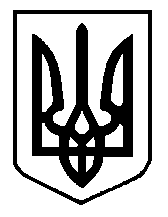 